Connectoworks has scheduled another workshop for thisFriday (April 9th) at 6pm.This is a new workshop about Meal Planning on a BudgetThis would be of interest to those moving away from home next year, however ALL STUDENTS and/or STAFF are welcome to attend the workshop.Please REGISTER before 8 PM on Thurs. (April 8) via the link belowhttps://forms.gle/FZp5yxTuDAtAykhh8Please share with family and friends!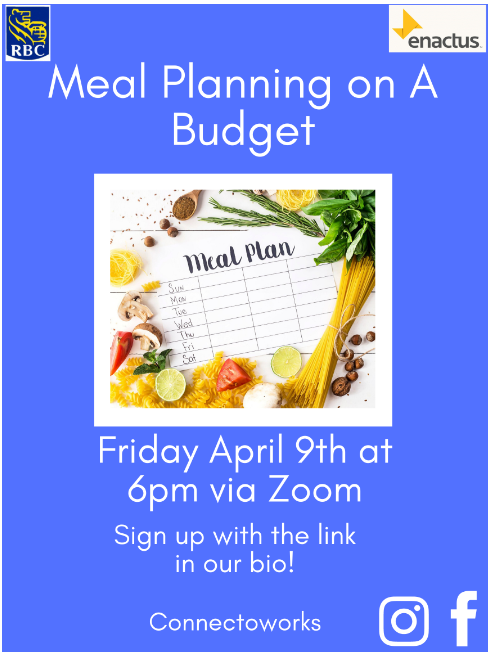 